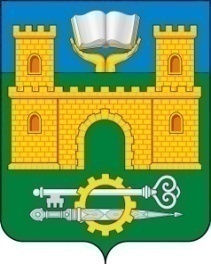 МУНИЦИПАЛЬНОЕ ОБРАЗОВАНИЕ «ГОРОД  ХАСАВЮРТ»МУНИЦИПАЛЬНОЕ КАЗЕННОЕ ОБЩЕОБРАЗОВАТЕЛЬНОЕ УЧРЕЖДЕНИЕ «Средняя общеобразовательная школа №19»368000 г.Хасавюрт, ул Висаидова 2ее-mail: xasmkousoch19@mail.ruПРИКАЗ №57«О переходе на дистанционное обучение»На основании Методических  рекомендаций, разработанных в соответствии с:- Федеральным законом от 29 декабря 2012 года №273-ФЗ «Об образовании в Российской Федерации»;- Федеральным законом от 27.07.2006 № 152-ФЗ «О персональных данных»;- приказом Минобрнауки России от 23 августа 2017 года №816 «Об утверждении Порядка применения организациями, осуществляющими образовательную деятельность, электронного обучения, дистанционных образовательных технологий при реализации образовательных программ»;- приказом Минобрнауки России от 09 июня 2016г. № 698 «Об утверждении ведомственной целевой программы «Российская электронная школа» на 2016-2018 годы»;- приказом Министерством просвещения Российской Федерации от 02 декабря 2019 года №649 «об утверждении Целевой модели цифровой образовательной среды»;-указом Главы Республики Дагестан от 18 марта 2020 года №17 «О введении режима повышенной готовности;- приказом Министерства образования и науки Республики Дагестан от 18 марта 2020 года № 753 – 05/20 «О создании штаба по противодействию распространения коронавирусной инфекции»;- приказом Министерства образования и науки Республики Дагестан от 23 марта 2020 года № 800-05/20 « Об утверждении Плана неотложных мероприятий по предупреждению распространения коронавирусной инфекции».ПРИКАЗЫВАЮ:1. Заместителям директора: Зурканаевой М.А. Тааевой Х.Х.организовать обучение по основным образовательным программам начального общего, основного общего образования с помощью дистанционных технологий;проинформировать обучающихся и их родителей (законных представителей) об организации обучения с помощью дистанционных технологий и условий такого обучения всеми имеющимися средствами связи, включая родительские чаты;проконтролировать внесение изменений в рабочие программы основных образовательных программ начального общего, основного общего образования в части закрепления обучения с помощью дистанционных технологий;составить расписание занятий для дистанционного обучения в соответствии с планом по каждому  направлению. (Приложение 2)Платформы для дистанционного обучения в МКОУ СОШ№19: РЭШ, Я КЛАСС УЧИ.РУ меседжер WhatsApp.2. Назначить ответственными за организацию обучения с помощью дистанционных технологий согласно приложению. (Приложение 1)3. Заместителю  директора: Пищальникову Р.М. разместить настоящий приказ и расписание занятий, на официальном сайте МКОУ СОШ№19 в срок до 06.04.2020.. Контроль исполнения приказа оставляю за собой.Директор МКОУ СОШ №19                                           Корголиев У.И.  По МКОУ СОШ №19                                                                                            от 07.04.2020г.                                                                                    